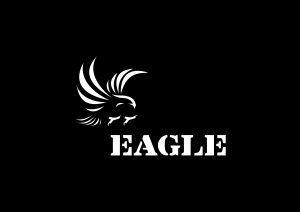 RAPPORT JUILLET 20191. Points principaux			2. Investigations			3. Opérations4. Legal	5. Média6. Relations extérieures7. Management1. Points principauxLes points durant ce mois de juillet se sont articulés comme suite :  Des missions d’investigation ont été menées, mais aucune n’a pour le moment débouchée à une arrestation. Côté relations extérieures, elles ont été accentuées et les recrutements planifiés ont lieu tout au long du mois suite aux affiches d’offres d’emploi pour enquêteur.2. Investigations33 enquêtes bien quadrillées ont été réalisées sur le terrain durant le mois de juin 2019. Ce, dans une 8 région et dans 10 communes du pays.Les enquêtes n’ont pour moment pas permises l’arrestation de trafiquants bien vrai que ces investigations les ont conduits vers 32 trafiquants.Tableau des enquêtes3. OpérationsTableau des OpérationsDurant ce mois-ci, d’excellentes pistes ont été pistées par l’équipe d’enquêteurs, mais malheureusement aucune arrestation n’a été actée. 4. LegalLe département juridique a mené différentes activités durant le mois de juillet, notamment plusieurs rencontres avec le MINEF, les sorties au Tribunal pour les formalités d’avant procès des cas présents devant les juridictions. Des rencontres avec l’avocate du MINEF sur les questions de blanchiment d’argent a été effectuée à l’UCT. Aussi, L’équipe juridique a rencontré l’avocate travaillant avec EAGLE-CI et le Ministère des Eaux et Forêts afin de trouver de travailler plus étroitement avec le dit ministère et de se pencher désormais sur le calcul des dommages intérêts liés au cas juridiques présents et à venir devant les tribunaux. En parallèle, ils ont aussi mené des activités de recrutement et de renforcement du département investigation en personnel à travers la tenue des interviews en vue de trouver le ou les bons enquêteurs pour renforcer le département d’enquête. La surveillance des activités d’enquêtes en cours pour orienter les investigateurs à la prise des bonnes décisions. 5. MediaLe département média a écrit sur les 582 trafiquants fauniques mondiaux arrêtés par Interpol au cours du mois de juin. Une opération gigantesque au cours de laquelle, de milliers de produits fauniques ont fait l’objet de saisie dont la valeur est estimée à plusieurs dizaine de millions de dollars. 37 publications ont été enregistrées durant le mois de juillet dont se voici les détails dans le tableau ci-après.Tableau des Médiashttps://www.lexpressionci.com/trafic-despeces-protegees-interpol-frappe-a-nouveau-des-trafiquants-fauniques?fbclid=IwAR3UZK6xAN85L0Sa4JYaTBqCE2-3pKk9nPmw53fonB_45EHFFY8-4-9mNdAhttp://www.ivoirematin.com/news/Faits%20Divers/trafic-d-rsquo-especes-protegees-interpo_n_57137.html?fbclid=IwAR1ML5AiEoTll0F1j7qmTlhHuhjlecgCyHXQiAXUvoxqTgybGllOpI2JQVYhttps://www.koaci.com/cote-divoire-apres-larrestation-trafiquants-abidjan-reviser-relative-protection-faune-132904.html?fbclid=IwAR0uL151du569TtaduAh_4M84NDmx-QvOoExDXdjUw8iXNs6sDcGs8wvW0khttps://www.jda.ci/news/societe-environnement-15036-trafic-despces-protges-interpol-frappe-nouveau-des-trafiquants-fauniqueshttps://www.ledebativoirien.net/2019/07/13/trafic-despeces-protegees-interpol-frappe-a-nouveau-des-trafiquants-fauniques/http://www.femmeinfos.ci/2019/07/13/trafic-despeces-protegees-interpol-frappe-582-trafiquants-majeurs-a-travers-109-pays/http://www.abidjan.district.ci/index2.php?page=actu&num=2075http://pressivoire.com/index.php?page=detail-article&id=6343https://www.fratmat.info/index.php/societe/trafic-d-especes-protegees-interpol-frappe-a-nouveau-des-trafiquants-fauniqueshttps://news.abidjan.net/h/660372.htmlhttp://eburnietoday.com/des-trafiquants-fauniques-tombent-dans-le-filet-dinterpol/?fbclid=IwAR0PYIx5az_feEsG71wUjn0vWUTsh1xGr76HkobSau8mZEj9PAZXFHBu3T8https://www.dropbox.com/s/kcyu1ev5k9sywq6/AIP%20Article%20sur%20Interpol%20juillet%202019.docx?dl=0http://signalinfos.net/blog/2019/07/16/trafic-despeces-protegees-interpol-fait-fort-en-interpellant-582-trafiquants-majeurs-a-travers-109-pays/https://www.afriksoir.net/interpol-cote-divoire-frappe-un-grand-coup-des-primates-dauphins-et-baleines-saisis-avec-582-trafiquants/https://www.dropbox.com/s/rn8zbz5ldjiv8qi/Presse%20ecrite%2019%2007%2017%20p%2011%20%20Le%20Jour%20Plus.jpg?dl=0https://www.dropbox.com/s/y1c33ql0mv4196u/New%20flash%2019%2007%2015%20Journal%2012H%20Radio%20Amiti%C3%A9%20fm.mp3?dl=0https://www.dropbox.com/s/f1unp4l150r2n6h/New%20flash%2019%2007%2015%20Flash%2018H%20Radio%20Amiti%C3%A9%20fm.mp3?dl=0https://www.dropbox.com/s/gue1s8tgcdmds0a/New%20flash%2019%2007%2016%20Journal%2018H%20Radio%20Amiti%C3%A9%20fm.mp3?dl=0https://www.dropbox.com/s/xr419etx4f90mk8/New%20flash%2019%2007%2016%20Flash%2015H%20Radio%20Istc%20Fm.mp3?dl=0https://www.dropbox.com/s/rrone5fddspdkyb/New%20flash%2019%2007%2016%20Flash%2018H%20Radio%20Istc%20Fm.mp3?dl=0https://www.dropbox.com/s/5uhftmyspc2anok/New%20flash%2019%2007%2016%20Flash%2007H%20Radio%20Gr%C3%A2ce%20Fm.mp3?dl=0https://www.dropbox.com/s/xuwx61i5bv9xgl2/New%20flash%2019%2007%2016%20Flash%2012H%20Radio%20Gr%C3%A2ce%20Fm.mp3?dl=0https://www.dropbox.com/s/d5kl8eqmyma1ds2/New%20flash%2019%2007%2016%20Flash%2015H%20Radio%20Gr%C3%A2ce%20Fm.mp3?dl=0https://www.dropbox.com/s/8qrz48cgi03uq9y/New%20flash%2019%2007%2016%20Flash%2012H%20Radio%20Arc%20en%20Ciel.mp3?dl=0https://www.dropbox.com/s/7pfgxeiyprltdzm/New%20flash%2019%2007%2016%20Flash%2009H%20Radio%20T%C3%A9r%C3%A9%20fm.mp3?dl=0https://www.dropbox.com/s/h6x5yjhrg2ch6xc/New%20flash%2019%2007%2016%20Flash%2010H%20Radio%20T%C3%A9r%C3%A9%20fm.mp3?dl=0https://www.dropbox.com/s/9pdlfdejvlbqs2w/New%20flash%2019%2007%2016%20Flash%2012H%20Radio%20T%C3%A9r%C3%A9%20fm.mp3?dl=0https://www.dropbox.com/s/h8sy68fupyip60q/New%20flash%2019%2007%2017%20Flash%2010H%20Radio%20Arc%20en%20Ciel.mp3?dl=0https://www.dropbox.com/s/dsepuqpq000mo69/New%20flash%2019%2007%2017%20Flash%2015H30%20Radio%20Arc%20en%20Ciel.mp3?dl=0https://www.dropbox.com/s/4a61osvu3ys4k5s/New%20flash%2019%2007%2017%20Flash%2010H%20Radio%20Yopougon.mp3?dl=0https://www.dropbox.com/s/4a61osvu3ys4k5s/New%20flash%2019%2007%2017%20Flash%2010H%20Radio%20Yopougon.mp3?dl=0https://www.dropbox.com/s/13nw2hk9gl2m6vd/New%20flash%2019%2007%2017%20Journal%2018H%20Radio%20Yopougon.mp3?dl=0https://www.dropbox.com/s/4yta6rhczvrrgoa/New%20flash%2019%2007%2017%20Flash%2014H%20Radio%20C%C3%B4te%20d%27Ivoire.MP3?dl=0https://www.dropbox.com/s/20ris66jzzkczur/New%20flash%2019%2007%2018%20Flash%2008H%20Radio%20VIBE.MP3?dl=0https://www.dropbox.com/s/omigh1z789xvnwk/New%20flash%2019%2007%2018%20Flash%2012H%20Radio%20VIBE.MP3?dl=06. Relations extérieuresUne séance de travail avec l'UCT a eu lieu pour suivre l’ensemble des informations relatives aux questions de blanchiment de l’affaire Tran Van TuUn conseiller juridique a pris part à une réception organisée par l’Ambassade américaine sur le renforcement de la sécurité régionale.Un conseiller juridique s’est entretenu avec M. DiaÏ du ministère de l’Economie et des Finances, secrétaire permanent du Comité de Coordination des Politiques Nationales de Lutte contre le Blanchiment de capitaux, le financement du terrorisme et la prolifération des armes de destruction massive, afin de discuter de l’aspect blanchiment de capitaux en lien avec le trafic d’espèces sauvages. 7. Management • Suivi d'enregistrement EAGLE-Côte d'Ivoire• Le management a poursuivi l’effort de recrutement de nouveaux enquêteurs en continuant le collage des affiches de recrutement, ainsi que les entretiens afin de choisir les meilleurs pour la bonne marche du projet.• durant le mois de juillet, des entretiens ont eu aussi lieu, mais aucun postulant ne répondait au profil recherché.Missions d’investigationsRégionNombre d’OpérationsNombre de trafiquants ciblés33800Nombre d’opérationsRégionsNombre de trafiquants arrêtésProduits de contrebande0000Nombre de Missions(Préciser le lieu et raison)Nombre de trafiquants derrière les barreaux ce moi ci, préciser le lieuNombre de trafiquants jugés et condamnésLes peines de prison ce mois ciNombre de trafiquants condamnés(Peine de prison)Nombres d’audiences suivies100000Nombre total de pièces médiatiques : TélévisionRadioPresse écriteInternet022114Nombre de rencontresPrise de contact pour demander collaborationSuivi d’accord de collaborationRatification de collaborationCollaboration sur affaires4212Nombre de coordinateur recruté00Nombre de juriste en test00Nombre d’enquêteur en test recruté01Nombre d’enquêteur en ligne en test recruté00Nombre de comptable en test recruté00Nombre de formations dispensées à l’extérieur (police, agents des parcs …)00Nombre de formations internes (activistes du réseau EAGLE en mission dans le projet)00